एकिकृत वस्ती विकास कार्यक्रम  कार्यान्वयन कार्यविधि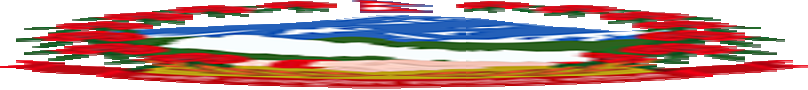 प्रदेश सरकारमुख्यमन्त्री तथा मन्त्रिपरिषद्को कार्यालयकर्णाली प्रदेश, वीरेन्द्रनगर, सुर्खेत।एकिकृत बस्ती विकास कार्यक्रम कार्यान्वयन कार्यविधिप्रस्तावनाः कर्णाली प्रदेशका विभिन्न विकट क्षेत्रमा छरिएर रहेका बस्ती, बाढी पहिरो लगायतका प्राकृतिक विपदको उच्च जोखिममा रहेका र आफ्नो घरजग्गा नभएका ब्यक्तिको संरक्षण, उत्थान, सशक्तिकरण तथा क्षमता विकास गर्दै आधारभूत एवं सुरक्षित आवासको व्यवस्थाका लागि प्रशासकीय कार्यविधि नियमित गर्ने ऐन, 2075 को दफा ३ ले दिएको अधिकार प्रयोग गरी कर्णाली प्रदेश सरकारले यो कार्यविधि बनाएको छ ।परिच्छेद १प्रारम्भिकसंक्षिप्त नाम र प्रारम्भः (१)  यस कार्यविधिको नाम "एकिकृत बस्ती विकास कार्यक्रम कार्यान्वयन कार्यविधि     २०७५" रहेको छ ।	  (२) यो कार्यविधि तुरुन्त प्रारम्भ हुनेछ ।परिभाषाः  विषय वा प्रसंगले अर्को अर्थ नलागेमा यस कार्यविधिमा ;(क) “कार्यालय” भन्नाले मुख्यमन्त्री तथा मन्त्रिपरिषद्को कार्यालय सम्झनुपर्छ ।(ख) “समिति”  भन्नाले  दफा  ३  बमोजिमको आयोजना  समन्वय समिति सम्झनुपर्छ ।(ग) “इकाई”  भन्नाले  दफा ६ बमोजिमको  आयोजना कार्यान्वयन इकाई सम्झनुपर्छ । (घ) “लाभग्राही” भन्नाले दफा ९ बमोजिम छनौट भएका लाभग्राही घरपरिवार सम्झनुपर्छ ।(ङ) “निर्माण व्यवसायी” भन्नाले प्रचलित कानून बमोजिम दर्ता भएका निर्माण व्यवसायी सम्झनु           पर्छ ।(च) “कार्यक्रम” भन्नाले एकिकृत बस्ती विकास कार्यक्रम सम्झनुपर्छ ।(छ) “लक्षित  वर्ग”  भन्नाले कर्णाली प्रदेशभित्रका विकट वा विपदको उच्च जोखिमयुक्त क्षेत्रमा      बसोबास गरेका घरपरिवार सम्झनुपर्छ।परिच्छेद २समिति सम्बन्धी व्यबस्थाआयोजना  समन्वय  समिति : (१)  कार्यक्रम  कार्यान्वयन, समन्वय तथा ब्यवस्थापन गर्नका लागि एक  आयोजना समन्वय समिति रहने छ :    (२) आयोजना समन्वय समितिमा देहाय बमोजिमका सदस्यहरु रहनेछन्ः(क) मुख्यमन्त्री, कर्णाली प्रदेश     						 –संयोजक                                           (ख) मन्त्री, आर्थिक मामिला तथा योजना मन्त्रालय				  –सदस्य(ग) मन्त्री, भौतिक पूर्वाधार विकास मन्त्रालय                             –सदस्य                                                       (घ) मन्त्री, आन्तरिक मामिला तथा कानून मन्त्रालय 				  –सदस्य(ङ) प्रमुख सचिव, कर्णाली प्रदेश सरकार                                -सदस्य(च) प्रदेश योजना आयोगको सम्बन्धित बिषय हेर्ने सदस्य 			 - सदस्य(छ) सचिव, मुख्यमन्त्री तथा मन्त्रिपरिषदको कार्यालय                      -सदस्य(ज) बस्ती विकास विषय विज्ञ एकजना महिला सहित दुई जना 		 –सदस्य(झ) प्रमुख, आयोजना कार्यान्वयन इकाई 				        –सदस्य सचिव	समितिमा आवश्यकता अनुसार मन्त्रालयका सचिव तथा बिज्ञलाई आमन्त्रण गर्न सकिनेछ ।            समितिको काम, कर्तव्य र अधिकारः समितिको काम,  कर्तव्य र अधिकार देहाय बमोजिम हुनेछ :(क) कार्यक्रम कार्यान्वयन सम्बन्धी आवश्यक नीतिगत निर्णय लिने,(ख) कार्यक्रम कार्यान्वयनको क्रममा कार्यालय, आयोजना कार्यान्वयन इकाई तथा स्थानीय तहलाई आवश्यक निर्देशन दिने तथा समन्वय गर्ने,(ग) बस्ती विकासमा एकरुपता ल्याउन आवश्यक मापदण्ड तोक्ने,(घ) आयोजना कार्यान्वयन इकाईबाट कार्यक्रम संचालन हुने स्थानीय तहहरुको क्षेत्र सम्बन्धी जानकारी लिने,(ङ) कार्यक्रमका प्रगति समीक्षा गर्ने,(च) कार्यक्रम कार्यान्वयनसंग सम्बन्धित निकायहरूबीच समन्वय गर्ने,(छ) कार्यक्रम कार्यान्वनका क्रममा आइ परेका बाधा अडचन फुकाउने,(ज) कार्यक्रम  लागु  भएको  स्थानमा  आवश्यक  पर्ने  पूर्वाधार  विकासको  लागि  सम्बन्धित निकायमा सिफारिस गर्ने ।(झ) आवश्यकता अनुसार अनुगमन उपसमिति गठन गरी कार्यक्रमको अनुगमन गर्ने गराउने,(ञ) समितिले उपयुक्त ठानेका अन्य कार्यहरु गर्ने ।बैठक सम्बन्धी कार्यविधि: (१) समितिको वैठक  सम्वन्धी कार्यविधि समिति आफैले निर्धारण गरे  बमोजिम हुनेछ ।    (२) समितिले बैठकमा आवश्यकता अनुसार बिज्ञ वा सम्वन्धित संस्थाका प्रतिनिधिलाई आमन्त्रण गर्न सक्नेछ ।(३) समितिलाई नियमानुसारको बैठक भत्ता उपलब्ध गराइनेछ ।परिच्छेद ३आयोजना कार्यान्वयन र्इकाइको स्थापना, लक्षित वर्गको पहिचान र कार्यक्रम कार्यान्वयन स्थलआयोजना कार्यान्वयन इकाईको स्थापना तथा जनशक्तिः (१) कार्यक्रम कार्यान्वयनको लागि सहयोग पुर्यायाउन कार्यालयमा एक आयोजना कार्यान्वयन इकाई रहनेछ । (२) इकाई प्रमुख कार्यालयले तोक्ने छ ।(३) इकाईका लागि आवश्यक जनशक्ति कार्यालयले व्यबस्था गर्नेछ । तर विषय विज्ञ र प्राविधिक जनशक्ति परामर्श तथा सेवा करारमा लिई कार्य संचालन गर्न सकिनेछ । कार्यक्रम कार्यान्वयन इकाईको काम, कर्तव्य र अधिकार : (१) आयोजना कार्यान्वयन इकाईको काम, कर्तव्य र अधिकार देहाय बमोजिम हुनेछ,(क) कार्यक्रम कार्यान्वयनका लागि सरोकारवालाहरु बीच समन्वय  तथा छलफल गर्ने,(ख) सम्वन्धित स्थानीय तहहरूसँग समन्वय गर्ने,(ग) एकिकृत बस्ती विकासको  नक्सा  तयार  गर्ने  तथा  आवश्यकता  अनुसार  प्राविधिक      सहयोग उपलब्ध गराउने,(घ) एकिकृत बस्ती विकासको विस्तृत परियोजना प्रतिवेदन (DPR) तयार गर्ने,(ङ) कार्यक्रम कार्यान्वयन गरिने स्थलको अध्ययन गरी उपलब्ध जग्गा अनुसार बस्ती विकास      निर्माण कार्य कार्यान्वयन गराउने,(च) बस्ती विकास निर्माणका लागि प्राविधिक सहयोग उपलव्ध गराउने,(छ) कार्यक्रमको अध्यावधिक कार्यको  मेजरमेन्ट  बुक  राखी  सोको  आधारमा भुक्तानी दिने,(ज) कार्यक्रमको प्रगति प्रतिवेदन तयार गरी कार्यालयमा पेश गर्ने,(झ) लक्षित वर्गलाई कार्यक्रम सम्बन्धी जानकारी गराई परिचालन गर्ने । (ज) कार्यक्रम कार्यान्वयन अबस्थाको नियमित अनुगमन, मूल्याङ्कन गर्ने,(ञ) कार्यक्रमको  अनुगमन  र  मूल्याङ्कनको आधारमा भावी  कार्यक्रमको लागि आयोजना समन्वय समितिमा सिफारिस गर्ने,(ट) तोकिएका अन्य कार्यहरु गर्ने । लक्षित वर्गको पहिचानः लक्षित वर्गको पहिचान देहायको आधारमा गरिनेछः  क. सम्बन्धित स्थानीय तहको सो स्थानमा स्थायी बसोबास गर्दै आएको कुनै प्रमाण वा सम्बन्धित स्थानीय तहको सिफारिस,ख. घर जग्गा नभएको वा विपदको उच्च जोखिममा रहेको भन्ने प्रमाण खुल्नेगरी स्थानीय तहले गरेको सिफारिश,ग. लाभग्राही बसोबास गर्दै आएको घरको भौतिक अवस्था र घरधनीको परिवारसहितको फोटो। लाभग्राहीको छनौटका आधार : (१) सम्बन्धित प्राविधिकले हाल बसोबास गरिरहेको स्थानको सम्बन्धमा गरेको अध्ययन प्रतिवेदनका आधारमा एकिकृत बस्ती विकास कार्यक्रमका लागि लाभग्राही छनौट गरिनेछ ।  (२) उपदफा (१) बमोजिम उच्च जोखिम,बाढीपिडीत, सुकुम्बासी, दलित, सीमान्तकृत र छरिएर बसोबास गरेको क्षेत्रलाई उच्च प्राथमिकता दिइ लाभग्राही छनौट गरिनेछ ।(३) लाभग्राहीको छनौट आयोजना समन्वय समितिले गर्नेछ ।(४) सगोलमा रहेका परिवारले एक आवास मात्र पाउने ।कार्यक्रम कार्यान्वयन स्थान : (१) कर्णाली प्रदेशका दश जिल्लामा आवश्यकता र औचित्यका आधारमा  एकिकृत बस्ती विकास कार्यक्रम संचालन गरिने छ ।    (२) कार्यक्रम कार्यान्वयन स्थान पहिचान गर्दा सडक, खानेपानी, ढलनिकास, बिद्युत, स्वास्थ्य संस्था, 	विद्यालय लगायतका आधारभूत पूर्वाधार विकास गर्न सहज हुने स्थानमा कार्यक्रम संचालन गरिनेछ ।    (३) एकिकृत बस्ती विकास गर्न आवश्यक पर्ने जग्गा सम्बन्धित स्थानीय तहले उपलब्ध गराउने 	सुनिश्चितता भएको स्थानमा कार्यक्रम कार्यान्वयन गर्नुपर्ने छ ।    (४) उपदफा (३) बमोजिम उपलब्ध भएको जग्गाको सम्बन्धमा भूगर्भविद, वातावरणविद, समाजशास्त्री तथा प्राविधिक विज्ञको विस्तृत अध्ययनको आधारमा बसोबास कार्यक्रम संचालन हुनेछ ।     (५) गैर कृषि वा ब्यवसायिक कृषिमा रोजगारी सृजना हुन सक्ने अवस्थालाई मध्यनजर गरी नयाँ  बस्ती विकासको योजना तयार गर्नुपर्नेछ । निर्माण सम्बन्धी कार्य: एकिकृत बस्ती विकासका लागि आवश्यक निर्माण सम्बन्धी कार्य प्रचलित कानून बमोजिम निजी निर्माण व्यवसायी मार्फत ठेक्काबाट गरिनेछ ।पुर्वाधार: कार्यक्रम  कार्यान्वयन  हुने  स्थानका  लागि  अवश्यक  पर्ने  भौतिक  पुर्वाधारहरु 	जस्तै सडक, खानेपानी, ढल, खुल्ला क्षेत्र आदिको निर्माण कार्य समेत आवश्यकता अनुसार गरिनेछ ।अन्य निकायले  सहयोग गर्ने: प्रदेश  सरकारका  पूर्वाधार  तथा  अन्य  सेवासंग  सम्वन्धित निकायहरुले  कार्यक्रम  कार्यान्वयन  भएका  क्षेत्रमा  सेवा  तथा  पूर्वाधार  विस्तार  तथा विकासका लागि आवश्यक सहयोग पुर्याउनु पर्नेछ ।खर्च,लेखा तथा लेखापरिक्षण गराउनेः एकिकृत बस्ती विकास कार्यक्रम कार्यान्वयनको खर्च सम्बन्धी सम्पूर्ण फाँटवारी राख्ने तथा लेखापरिक्षण गराउने जिम्मेवारी आयोजना कार्यान्वयन इकाईको हुनेछ ।कार्यक्रम कार्यान्वयन भएको मानिनेः एकिकृत बस्ती विकासका लागि आधारभूत पूर्वाधार सहितको  आवास निर्माण भई सम्बन्धित प्राविधिकबाट कार्य सम्पन्न प्रतिवेदन प्राप्त भएपछि कार्यक्रम कार्यान्वयन भएको मानिनेछ । परिच्छेद ४बस्ती विकास सम्बन्धीबस्ती विकास गर्ने : (१) कार्यक्रम कार्यान्वयन इकाईले प्रचलित कानून बमोजिम निजि क्षेत्र मार्फतआवास निर्माण गरी  लाभग्राहीलाई हस्तान्तरण गराउनेछ ।	(२) उपदफा (१) बमोजिम हस्तान्तरण गरिएको जग्गा तथा आवास त्यसरी हस्तान्तरण गरिएको मितिले १५ वर्षसम्म कुनैपनि कारणबाट बिक्रि वितरण, धितो, बन्धक तथा हक हस्तान्तरण गर्न पाइने छैन ।लागत सहभागिता, योगदान र व्यवस्थापन : एकिकृत बस्ती विकासका लागि आवश्यक पर्ने जग्गा सम्बन्धित स्थानीय तहले उपलब्ध गराएकोमा लाभग्राहीले लागतको कम्तिमा ५ प्रतिशत बराबरको श्रमदान, नगद वा सामाग्री लागत सहभागिता वापत योगदान गर्नुपर्ने छ ।परिच्छेद ५विविध१८. निर्देशन पालना तथा समन्वयः (१) आयोजना समन्वय  समितिले कार्यक्रम कार्यान्वयनको  सिलसिलामा दिएको निर्देशन सम्वन्धित निकायले पालना गर्नु पर्नेछ ।	(२) स्थानीय तहले बस्ती विकासका कार्यक्रम संचालन गर्दा प्रदेश सरकारसंग समन्वय गरी गर्नु पर्नेछ ।  १९.विवादको समाधानः कार्यक्रम कार्यान्वयन गराउने निकाय र स्थानीय तहहरु, निर्माण  व्यवसायी  वा  लाभग्राहीहरु बीच कुनै विवाद उत्पन्न भएमा आयोजना समन्वय समितिबाट दिइने निर्णय अन्तिम हुनेछ ।२०.कारबाही हुनेः बस्ती विकास कार्यक्रमबाट लाभान्वित हुने उद्देश्यले कुनै व्यक्तिले झुटठा विवरण पेश गरेमा वा त्यस्ता व्यहोरा सिफारिस गरेको ठहर हुन आएमा त्यस्ता व्यक्तिलाई प्रचलित कानून बमोजिम कारवाही हुनेछ ।२१.सुविधा नपाउनेः यस कार्यविधि बमोजिम आवास प्राप्त गर्ने लाभग्राहीहरुले प्रदेशसरकारका अन्य कार्यक्रमबाट आवास सुविधा पाउने छैन ।२२.प्रचलित कानून बमोजिम हुने : यस कार्यविधिमा लेखिएको विषयमा यसै कार्यविधि बमोजिम र नलेखिएका विषयमा प्रचलित कानून बमोजिम हुनेछ ।२३.वाधा अड्काउ फुकाउनेः यो कार्यविधि कार्यान्वयनका क्रममा कुनै वाधा अड्काउ उत्पन्न भएमा सो को फुकाउने अधिकार समन्वय समिति तथा कार्यालयमा निहित रहनेछ ।